Hyland Reserve (10145 Bush Lake Rd, Cross Country Ski trailhead) River Bottoms -> Xcel Mtb Park.  Detailed RB Sections at the Bottom.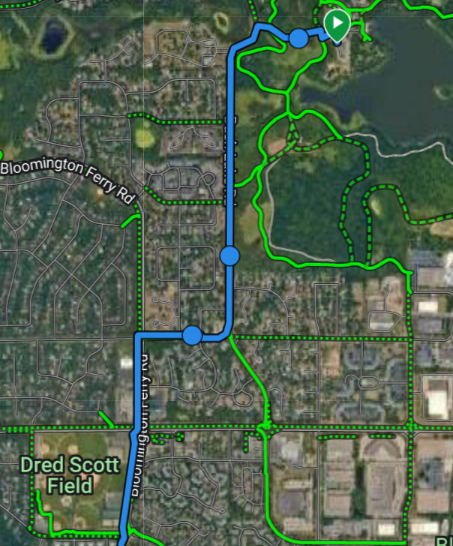 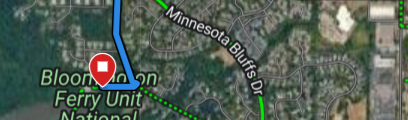 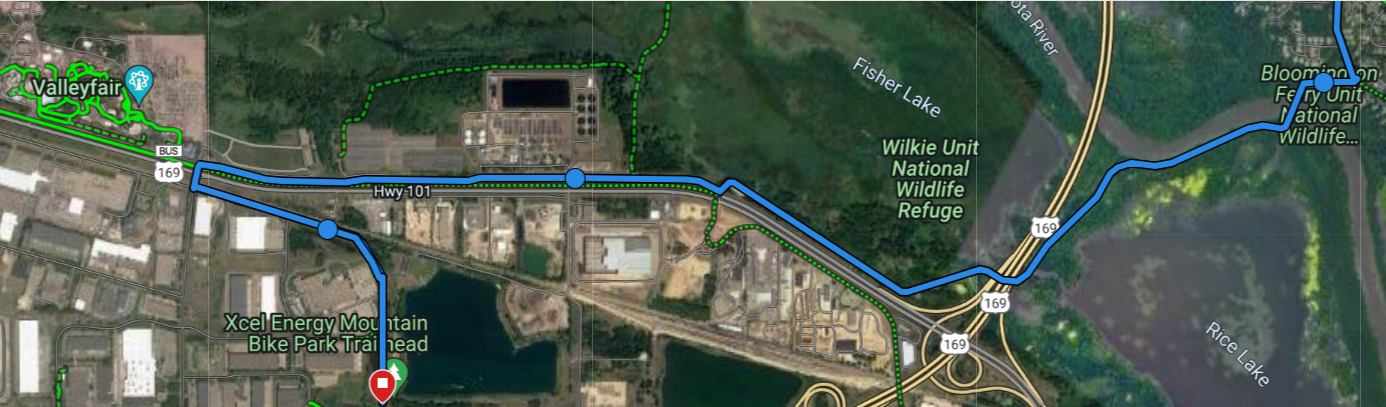 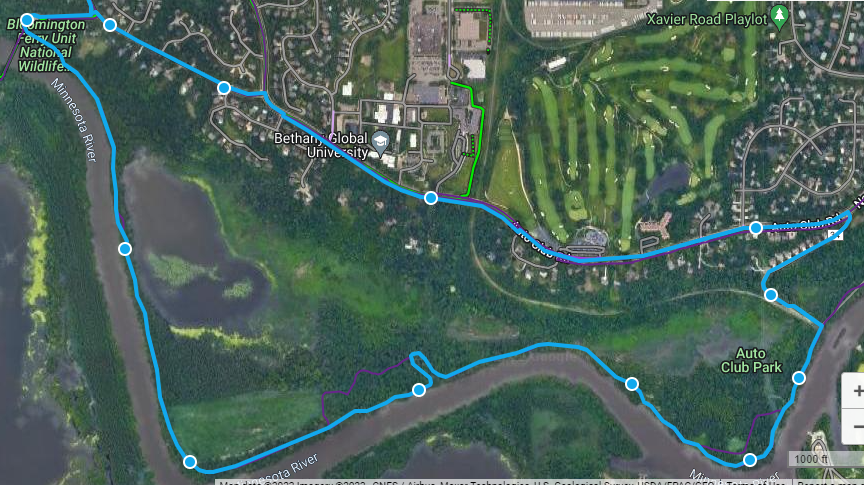 River Bottoms Option #2 Map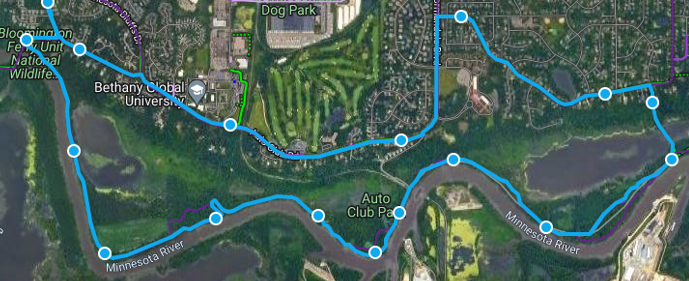 Option #3 (Performance Only?): This is only for groups able to cover a LONG distance ride.  This is probably 21 – 25 miles depending on how far East of 35W you go.River Bottoms to Exit #2 and continue East to 35W River Bottoms.  9.45 Mi to parking lot.  Explore East of parking lot as time allows. 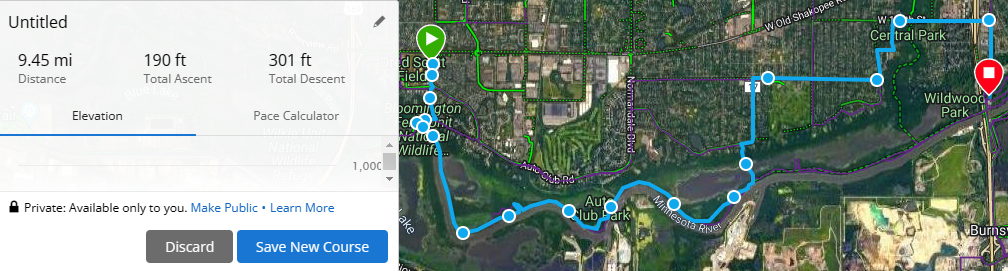 The River Bottoms continues East of 35W.  The further North / Away from the river, the more elevation change.  I’m not as familiar with this section.  The distance from 35W parking lot to Indian Hills Park is about 3 Miles.  Example below.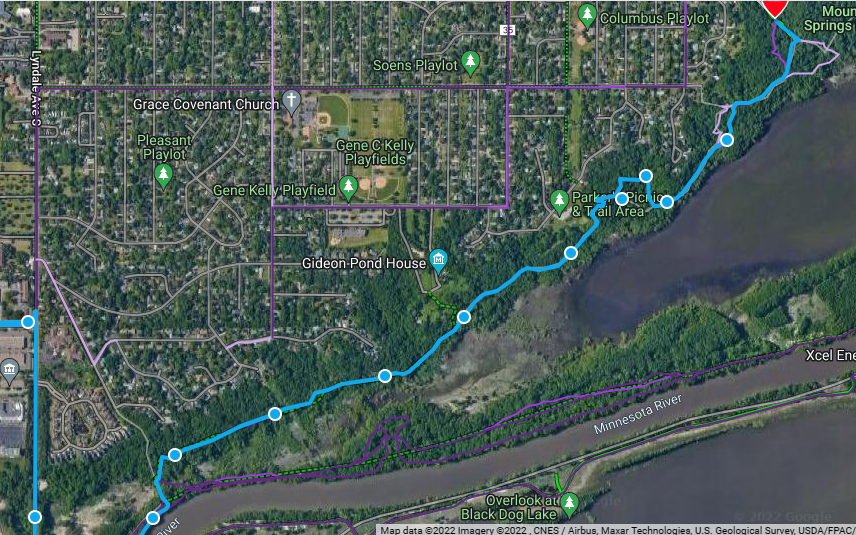 